DISEÑO DE FORMAS CON REGLETAS.Jugamos en el espacio lógico-matemático de forma libre con las tarjetas elaboradas y las regletas.Realizamos actividades dirigidas tanto individuales como grupales para realizar la composición de la tarjeta elegida en el menor tiempo posible.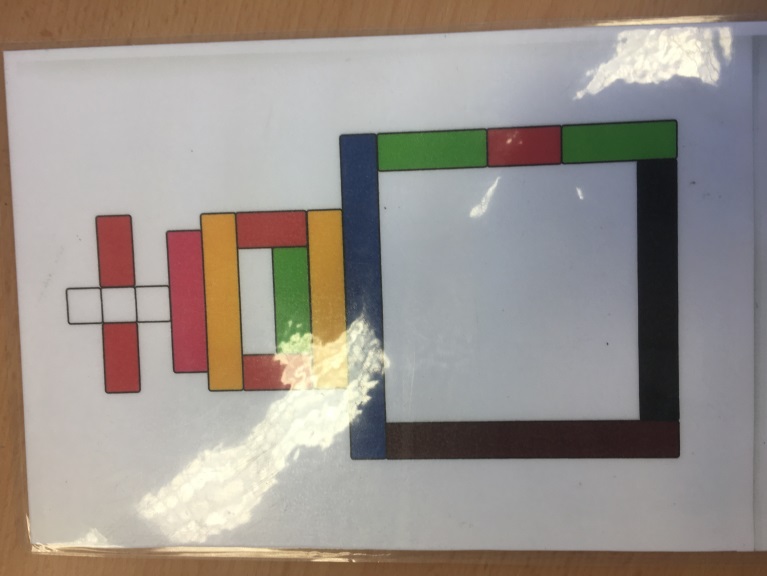 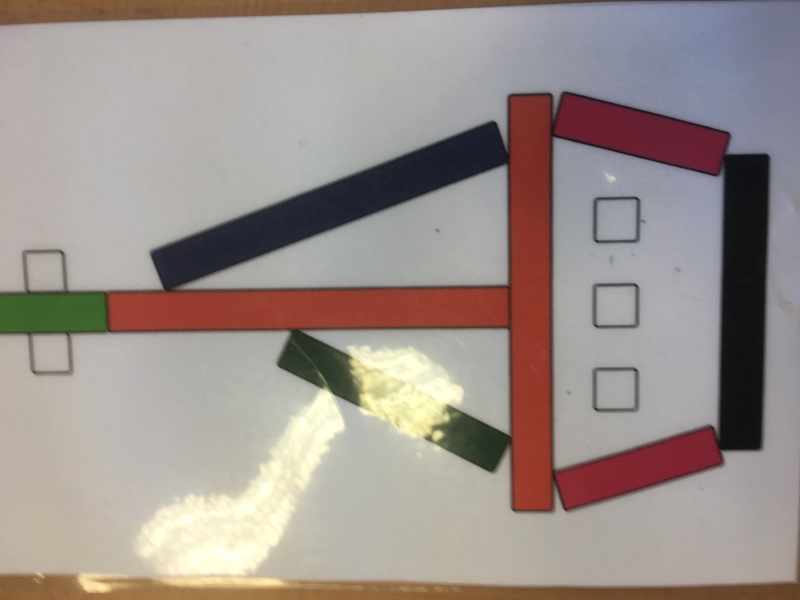 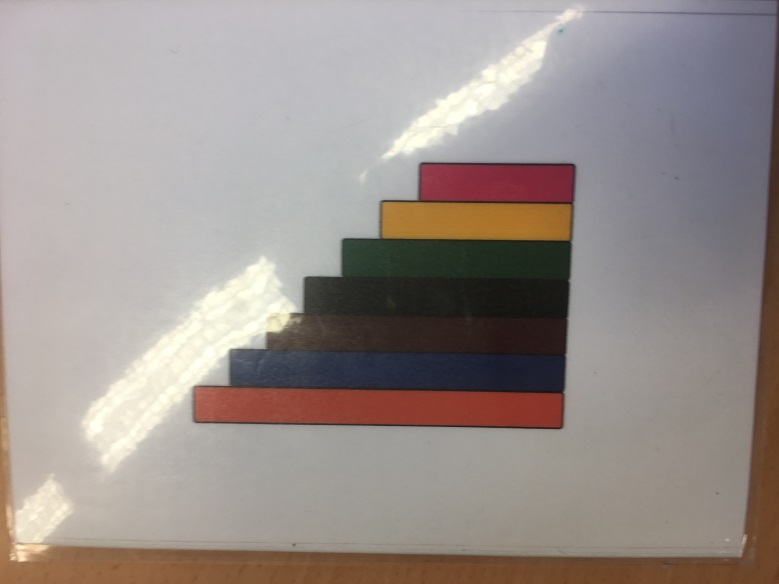 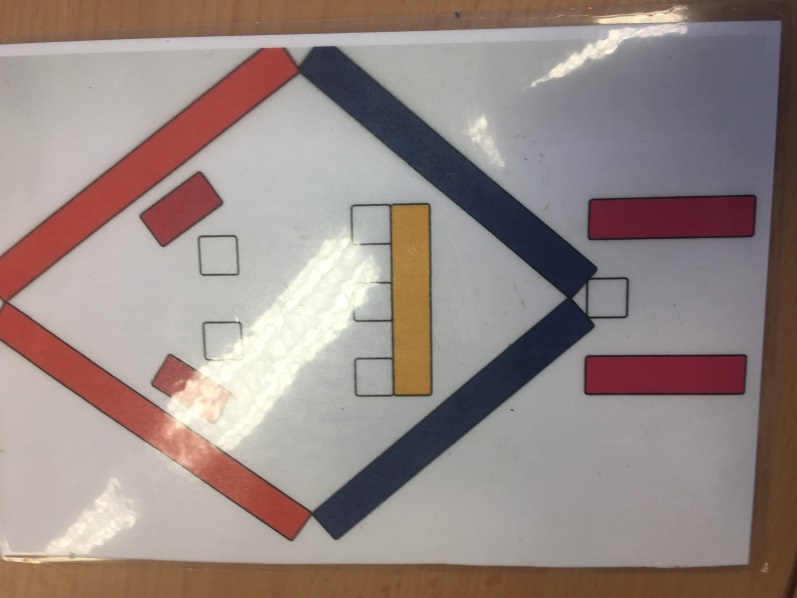 